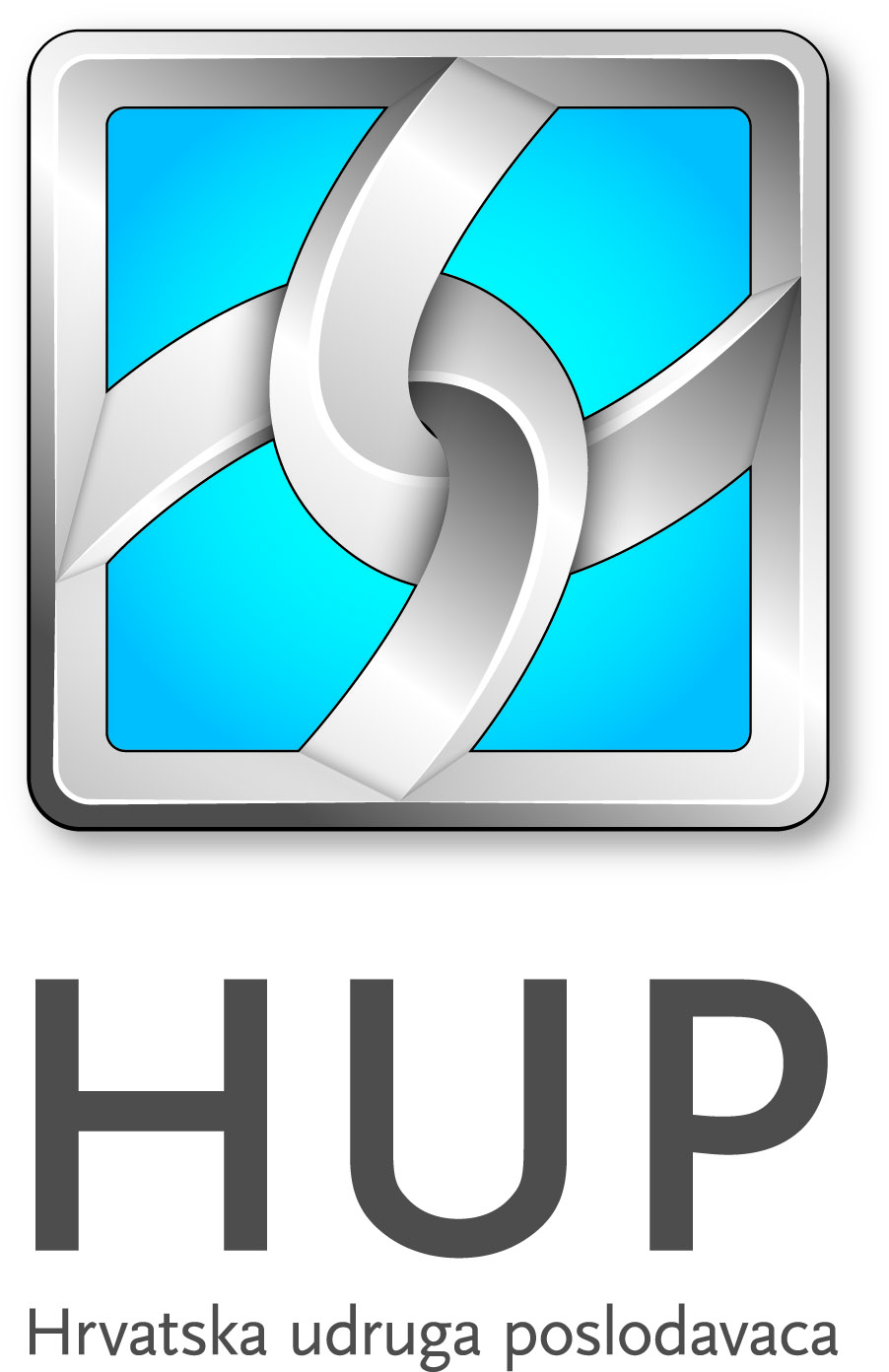 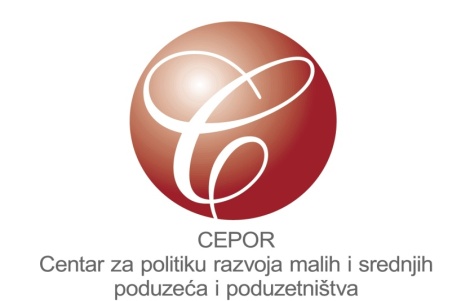 P R I J A V N I C Aza sudjelovanje na radioniciPRIJENOS POSLOVANJA OBITELJSKIH PODUZEĆA Split, 29. svibnja 2015., 12:00 – 15:30 Podaci o sudionici/kuMolimo Vas da ispunjenu prijavnicu dostavite najkasnije do 26. svibnja 2015. na e-mail: deterovic@cepor.hr ili fax: (01) 2345 577, odnosno zana.plazibat@hup.hr i fax:021 368 212.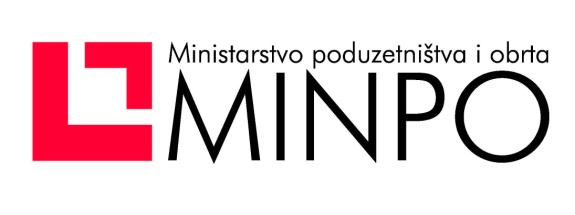 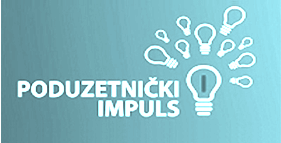 Prezime i imeTvrtka / Obrt /InstitucijaRadno mjesto AdresaTelefon/ Mobitel / TelefaxE-mail